ANUSHREE  COLLEGE OF NURSING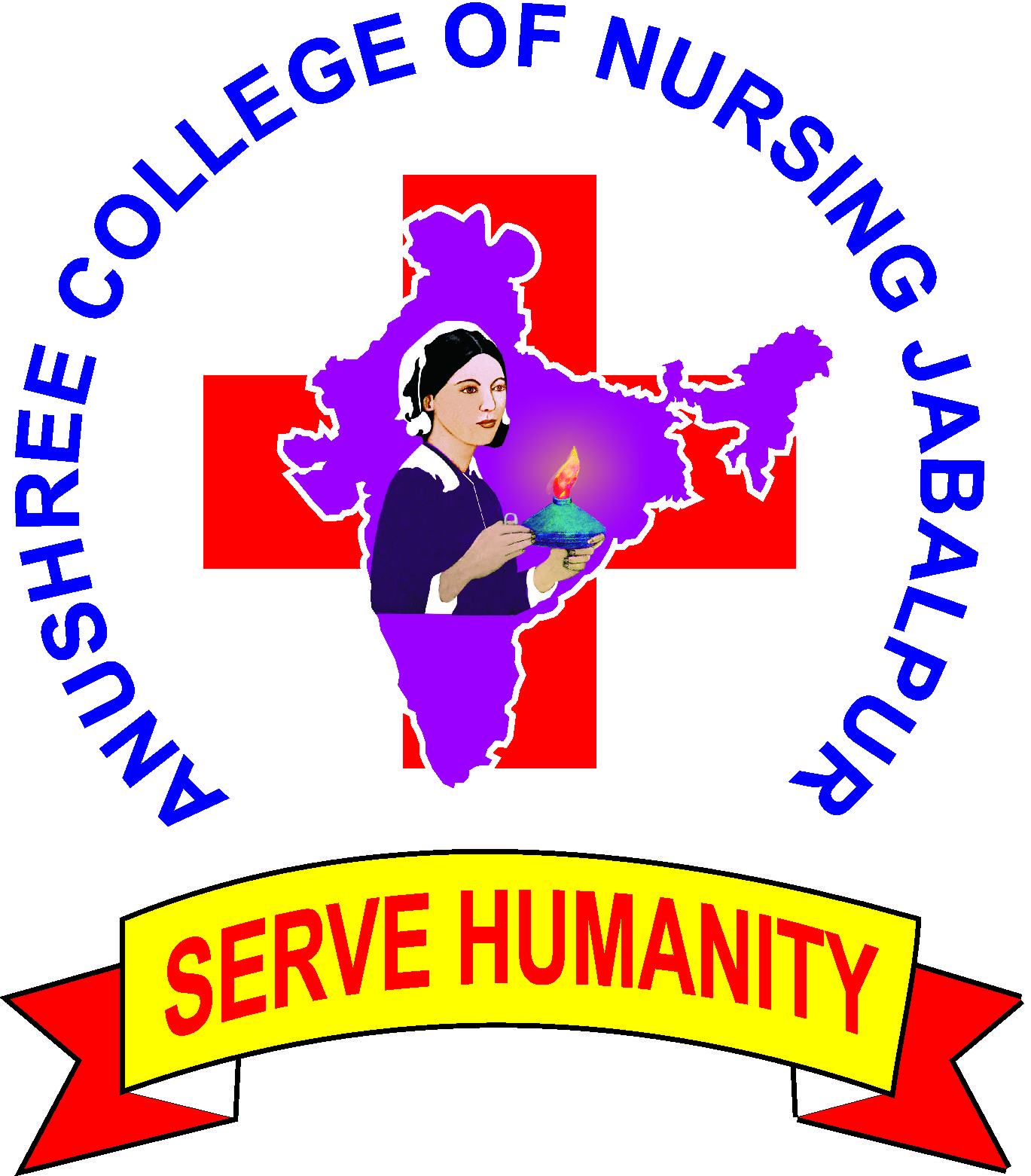 Academic Calendar 2016-172016  October 1st             	 -        	Commencement of Academic Session 2016-17October first week          	 -        	Orientation WeekOctober second week	-	Pooja Holidays(tentative)October   10th                 	 -        	World Mental Health Day (Organize by B.Sc. 3rd Year)October last week           	 -        	Deepawali Holidays(tentative)October 31	-	Closing of AdmissionNovember	-	Welcome ProgrammeDecember Second Week  	-       	First Internal ExaminationDecember Third Week	-	Declaration of First Internal Exam ResultsDecember last week         	-       	Winter Vacation2017January 1st week	-	Lamp Lighting CeremonyJanuary 2nd week   	-       	Commencement Clinical PostingJanuary 26                      	-        	Republic dayFebruary 4                       	-        	World Cancer day (Organize by M.Sc. 2nd  Year)March 3rd Week             	-	2nd Internal examinationMarch last week	-  	Declaration of 2nd  Internal Exam ResultsMarch 24	-	World TB Day (Organize by GNM 3rd  Year)April 07	-	World health day (Organize by B.Sc. 2nd   Year)May 5	-	World Asthma Day(Organize by GNM 2nd   Year)May 8	-	World Thalassemia Day(Organize by M.Sc. 1st  Year)May 12	-	International Nurses Day(Organize by B.Sc. 4th  Year)May Last week	-	Summer VacationJune 14	-	World blood donor day(Organize by B.Sc. 1st  Year)July 3rd week	-	Pre University ExaminationJuly 4th week	-	Declaration of Pre University Exam ResultsAugust 1st week	-	Commencement of Revision classes August 15	-	Independence dayAugust Last week	-	Farewell for outgoing batchSeptember 1st week	-	Preparatory holidaysSeptember 2nd week	-	University exam (tentative)ANUSHREE  COLLEGE OF NURSINGAcademic Calendar 2017-182017  October 1st             	 -        	Commencement of Academic Session 2017-18October first week          	 -        	Orientation WeekOctober second week	-	Pooja Holidays(tentative)October   10th                 	 -        	World Mental Health Day (Organize by B.Sc. 3rd Year)October last week           	 -        	Deepawali Holidays(tentative)October 31	-	Closing of AdmissionNovember	-	Welcome ProgrammeDecember Second Week  	-       	First Internal ExaminationDecember Third Week	-	Declaration of First Internal Exam ResultsDecember last week         	-       	Winter Vacation2018 January 1st week	-	Lamp Lighting CeremonyJanuary 2nd week   	-       	Commencement Clinical PostingJanuary 26                      	-        	Republic dayFebruary 4                       	-        	World Cancer day (Organize by M.Sc. 2nd  Year)March 3rd Week             	-	2nd Internal examinationMarch last week	-  	Declaration of 2nd  Internal Exam ResultsMarch 24	-	World TB Day (Organize by GNM 3rd  Year)April 07	-	World health day (Organize by B.Sc. 2nd   Year)May 5	-	World Asthma Day(Organize by GNM 2nd   Year)May 8	-	World Thalassemia Day(Organize by M.Sc. 1st  Year)May 12	-	International Nurses Day(Organize by B.Sc. 4th  Year)May Last week	-	Summer VacationJune 14	-	World blood donor day(Organize by B.Sc. 1st  Year)July 3rd week	-	Pre University ExaminationJuly 4th week	-	Declaration of Pre University Exam ResultsAugust 1st week	-	Commencement of Revision classes August 15	-	Independence dayAugust Last week	-	Farewell for outgoing batchSeptember 1st week	-	Preparatory holidaysSeptember 2nd week	-	University exam (tentative)